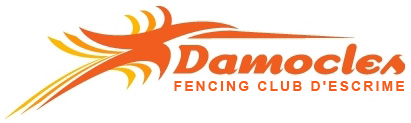 Job Posting: Head Coach at Fencing Club in CanadaDamocles Fencing Club is seeking candidates for the position of Head Coach.  The successful applicant will nurture the fun and welcoming atmosphere for all participants and guide the training of fencers from beginners to skilled fencers in foil and epee at recreational and competitive levels.What the Club offers:Located in scenic Fredericton, New Brunswick, the not-for-profit club has a full-time training space with 6 pistes and currently serves 70 fencers. It includes a coach’s office, armoury room and equipment storage room. A part-time Executive Director oversees the operational activities of recruitment, promotion and financial management.  A small group of volunteers assist with equipment maintenance.Main Duties and Responsibilities:Plan, and implement /coach a comprehensive program of fencer development in foil and epee from beginners to skilled recreational or competitive fencers.Ensure a learning environment that addresses the physical, social and emotional safety of all participants.Be a positive motivator for both beginners and more experienced fencers who practice fencing purely for enjoyment as well as in competition.Organize fencing demonstrations in public venues and local schools/community groups to build enrolment in the club and heighten awareness of fencing in the region.Use coaching methods that reflect the principles of the Canadian Sport for Life model.Guide fencers to select appropriate tournaments and provide coach support at competitions.Develop referees by providing instruction and mentorship within the club.Develop assistant coaches within the club.  Manage equipment and armoury with the help of club volunteersWork with the Executive Director to keep members, parents and volunteers informed of club activities, tournaments, policies and other relevant information in a timely way.Candidate Profile:Formal coach training (NCCP or equivalent) with demonstrable credentials as a developmental coach in foil and epee.Minimum of 2 years of full season, weekly coaching of fencers at Fundamentals and higher stages of developmentMinimum Provincial level referee certification or equivalentExcellent inter-personal and communication skills with fencers, parents and volunteersReliability, sound judgement, risk management and decision makingAbility and desire to teach all levels of fencing ability to fencers of all agesAbility and desire to provide coaching support at competitionsHigh degree of initiative and strong collaborative leadership qualitiesLanguage proficiency: fluency in English required, oral fluency in French a definite assetProficient computer skills for communication and preparation of plans and reportsValid Driver’s LicenseMust undergo criminal record check, vulnerable sector check and obtain First Aid certificateTo apply:Please send a cover letter and a detailed resume to: Damocles Hiring Committee Chair                 						 e-mail: damocleshiring@gmail.comReferences will be requested if the candidate is invited to an interview. 